О выявлении правообладателей ранее учтенного объекта недвижимости	В соответствии со статьей 69.1 Федерального закона от 13 июля 2015 года № 218-ФЗ «О государственной регистрации недвижимости», в результате проведения мероприятий по выявлению правообладателей ранее учтенных объектов недвижимости:1. Определить Кретинину Людмилу Александровну, 18.05.1951 года рождения, место рождения село Чары Серовского района Свердловской области, паспорт гражданина Российской Федерации серия 53 00 № 368254, выдан ОВД Курманаевского района Оренбургской области, дата выдачи 22.06.2001 года, код подразделения 562-023, СНИЛС 077-202-701-46, зарегистрированную по месту жительства: Оренбургская область, Курманаевский район, село Скворцовка, улица Набережная, дом № 16; Курганову Марию Николаевну, 11.07.1979 года рождения, место рождения село Скворцовка Курманаевского района Оренбургской области, паспорт гражданина Российской Федерации серия 53 99 № 083611, выдан ОВД Курманаевского района Оренбургской области, дата выдачи 17.08.1999 года, код подразделения 562-023, СНИЛС 119-667-177-97, зарегистрированную по месту жительства: Оренбургская область, Курманаевский район, село Лабазы, улица Крупской, дом № 35; Кретинина Алексея Николаевича, 05.03.1984 года рождения, место рождения село Скворцовка Курманаевского района Оренбургской области, паспорт гражданина Российской Федерации серия 53 05 № 446963, выдан ОВД Курманаевского района Оренбургской области, дата выдачи 21.04.2006 года, код подразделения 562-023, СНИЛС 119-667-182-94, зарегистрированного по месту жительства: Оренбургская область, Курманаевский район, село Курманаевка, улица Крестьянская, дом № 21, в качестве правообладателей в отношении земельного участка с кадастровым номером 56:16:1205001:268, расположенного по адресу: обл. Оренбургская, р-н Курманаевский, с. Скворцовка, улица Набережная, дом № 16, владеющих данным земельным участком.2.	1/3 доли Кретининой Людмилы Александровны, 1/3 доли Кургановой Марии Николаевны, 1/3 доли Кретинина Алексея Николаевича выявлены в качестве правообладателей на указанный в пункте 1 настоящего постановления земельный участок на основании выписки из похозяйственной книги № 10,от 1997-2001, лицевой счет № 51, свидетельства о праве на наследство по закону от 13.04.1999.3. Делопроизводителю администрации муниципального образования Лабазинский сельсовет Курманаевского района Оренбургской области осуществить действия по передаче необходимых изменений в сведения Единого государственного реестра недвижимости.	4. Контроль за выполнением данного постановления оставляю за собой.	5. Постановление вступает в силу после официального опубликования в газете «Лабазинский вестник» и подлежит размещению на официальном сайте муниципального образования Лабазинский сельсовет Курманаевского района Оренбургской области.Глава муниципального образования                                          В.А.ГражданкинРазослано: в дело, администрации района, прокурору района__________________________________________________________________УведомлениеОдин экземпляр настоящего постановления получен мною лично «___»_________2023г._______________   _____________________________________________________________      (подпись)                                    (Фамилия, имя, отчество полностью)Один экземпляр настоящего постановления получен мною лично «___»_________2023г._______________   _____________________________________________________________      (подпись)                                    (Фамилия, имя, отчество полностью)Один экземпляр настоящего постановления получен мною лично «___»_________2023г._______________   _____________________________________________________________      (подпись)                                    (Фамилия, имя, отчество полностью)ВЫПИСКА
из похозяйственной книги о наличии у гражданина права
на земельный участокНастоящая выписка из похозяйственной книги подтверждает, что гражданке:
Кретининой Людмиле Александровне(фамилия, имя, отчество полностью)место рождения село Чары Серовского района Свердловской областидокумент, удостоверяющий личность,  паспорт гражданина Российской Федерации(вид документа, удостоверяющего личность)ОВД Курманаевского района Оренбургской области,(наименование органа, выдавшего документ, удостоверяющий личность)проживающему по адресу: 461082. Оренбургская область, Курманаевский район, село Скворцовка, улица Набережная, дом № 16(адрес постоянного места жительства или преимущественного пребывания)принадлежит на праве общей долевой собственности по1/3 доли каждому(вид права, на котором гражданину принадлежит земельный участок)земельный участок, предоставленный для ведения личного подсобного хозяйства,
расположенный по адресу 461082. Оренбургская область, Курманаевский район, село Скворцовка, улица Набережная, дом № 16 яназначение земельного участка   земли населенных пунктов		,(указывается категория земель – земли поселений (для приусадебного участка) или земли сельскохозяйственного назначения (для полевого участка))о чем в похозяйственной книге  № 10, стр.105 на 01.01.1997-2001г.г лицевой счет № 51(реквизиты похозяйственной книги: номер, дата началаадминистрация муниципального образованияи окончания ведения книги, наименование органа, осуществлявшего ведение похозяйственной книги)(реквизиты документа, на основании которого в похозяйственную книгу внесена запись о наличии у гражданина права на земельный участок (указывается при наличии сведений в похозяйственной книге))Глава муниципального образования                                                                 В.А.Гражданкин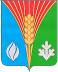 АдминистрацияМуниципального образованияЛабазинский сельсоветКурманаевского районаОренбургской областиПОСТАНОВЛЕНИЕ30.11.2023 № 139-пАдминистрацияМуниципального образованияЛабазинский сельсоветКурманаевского районаОренбургской областиул.Ленина, д.61.с.Лабазы461081 тел.: 3-31-3530.11.2023 № 700дата рождения “18”мая1951 г.,53 00 368254выдан “22”июняг.2001(серия, номер)общей площадью1739,5 кв.м, кадастровый номер56:16:1205001:268,“01”января 1997 г. сделана запись на основанииотсутствует